Bilder från dansen 2019-10-25 på Fyris Park. Här är några bilder från en kväll då IK Fyris P07/08 anordnade dansen.  Kvällen började med att tillverka ca 100 smörgåsar med varierande pålägg inför kvällens försäljning i cafeterian.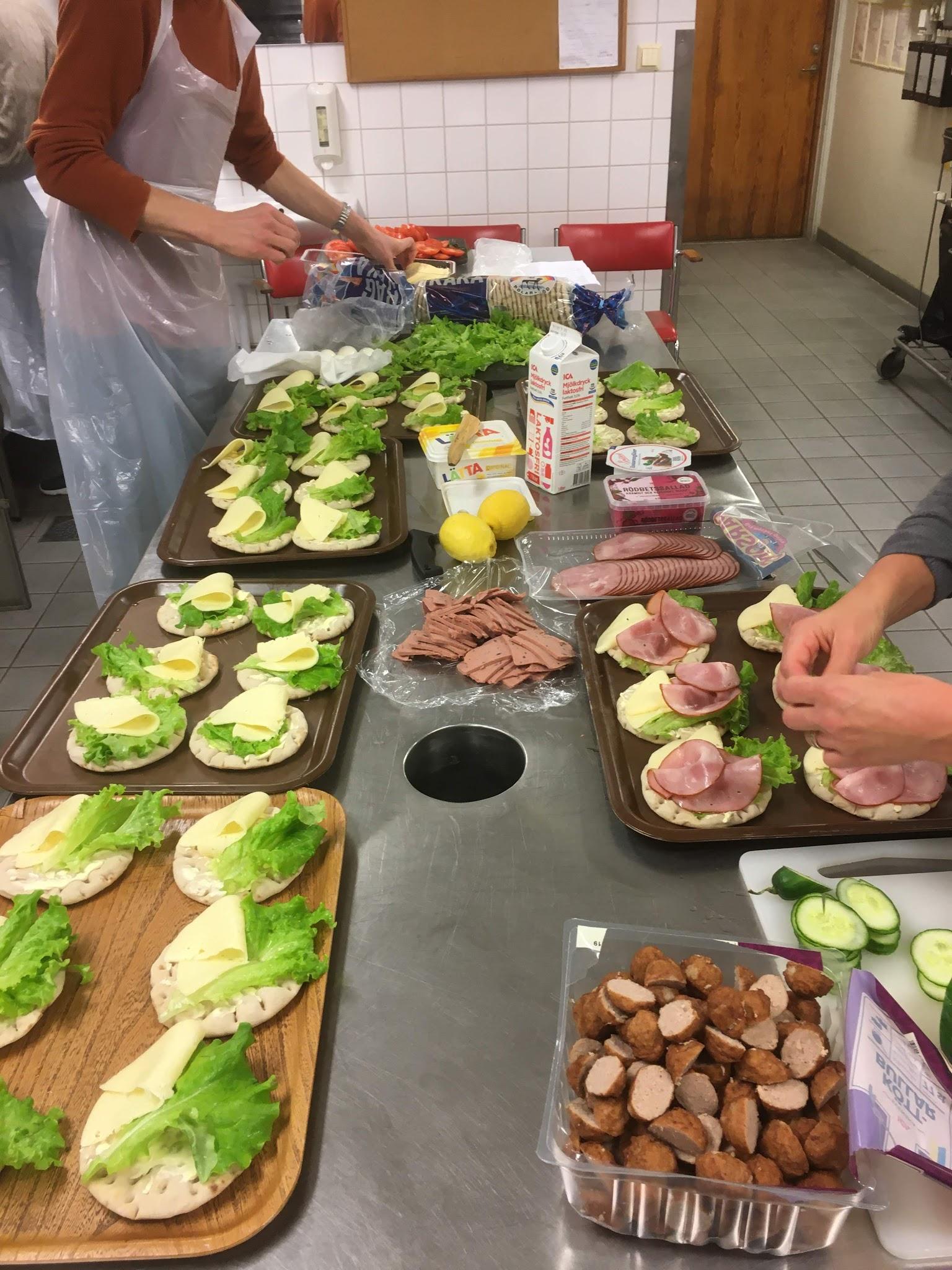 Smörgåsarna placerades i montrarna vid försäljningsdisken tillsammans med dricka och kaffebröd.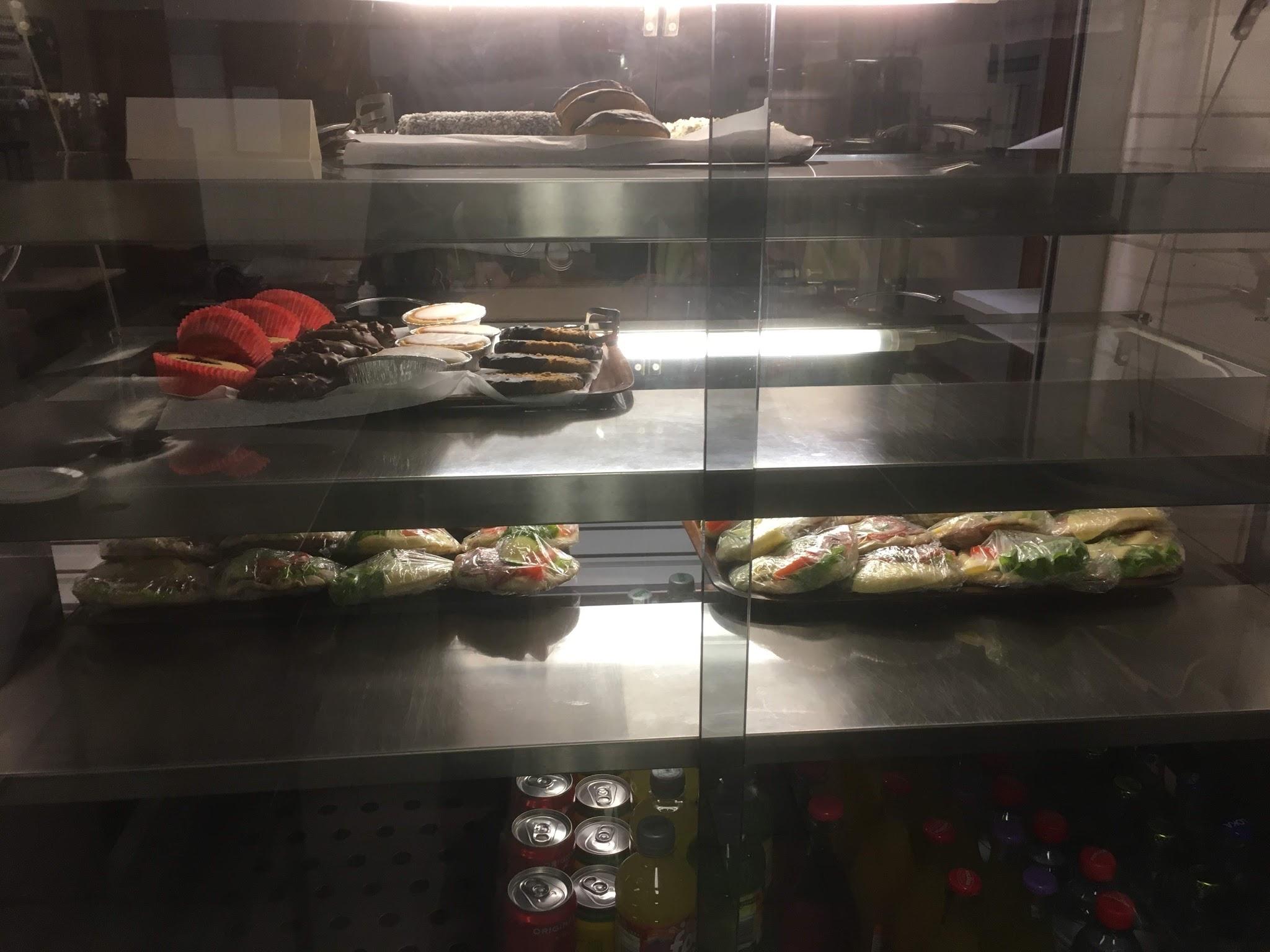 Under kvällen ska man koka kaffe i den stora kaffebryggaren. Kaffet fyller man på i behållarna som är överst till bryggaren. Locket till behållarna ska skruvas till mycket löst. 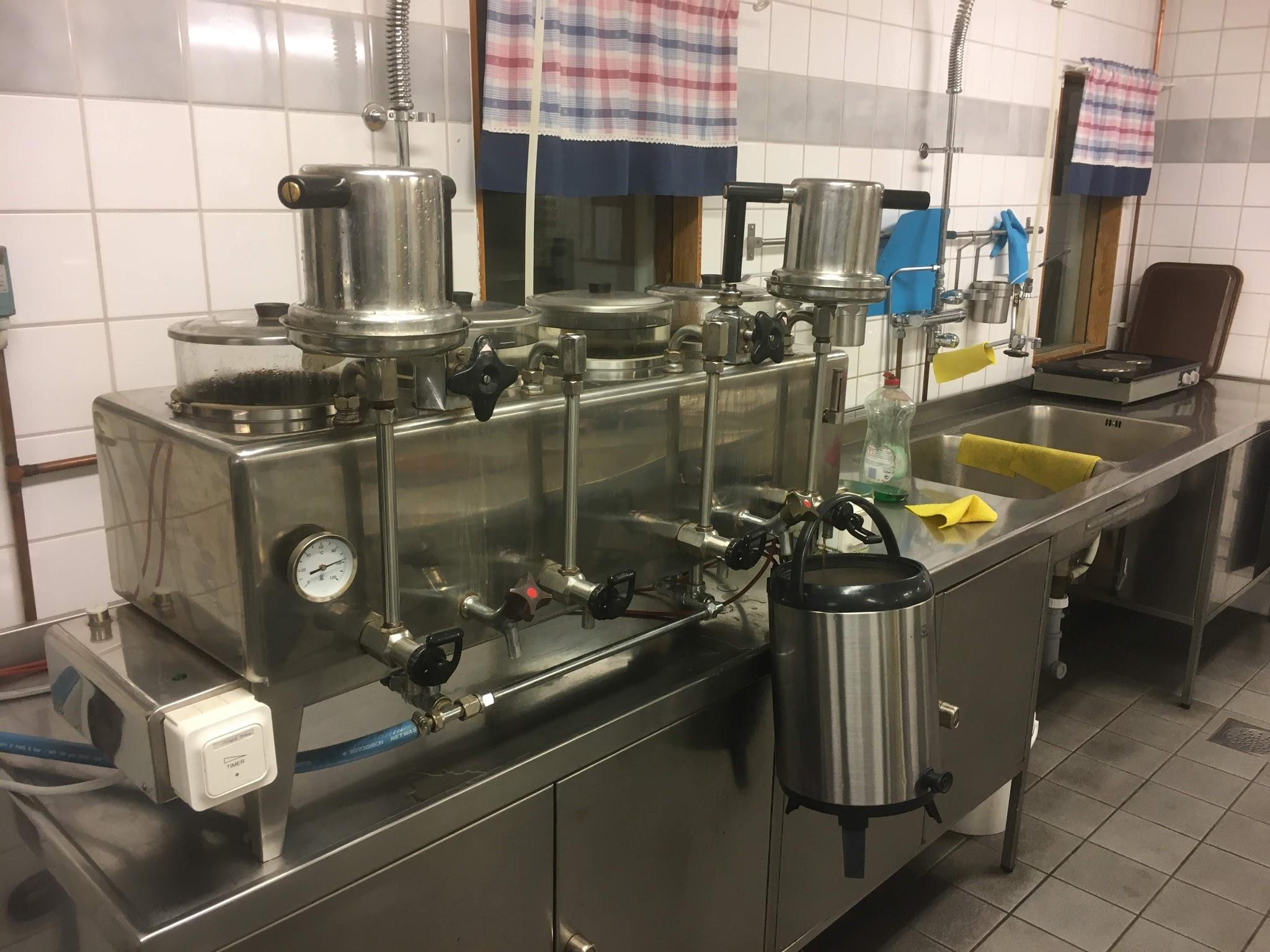 Fläktarna till Fyris Park slås på och av i rummet bakom scenen. 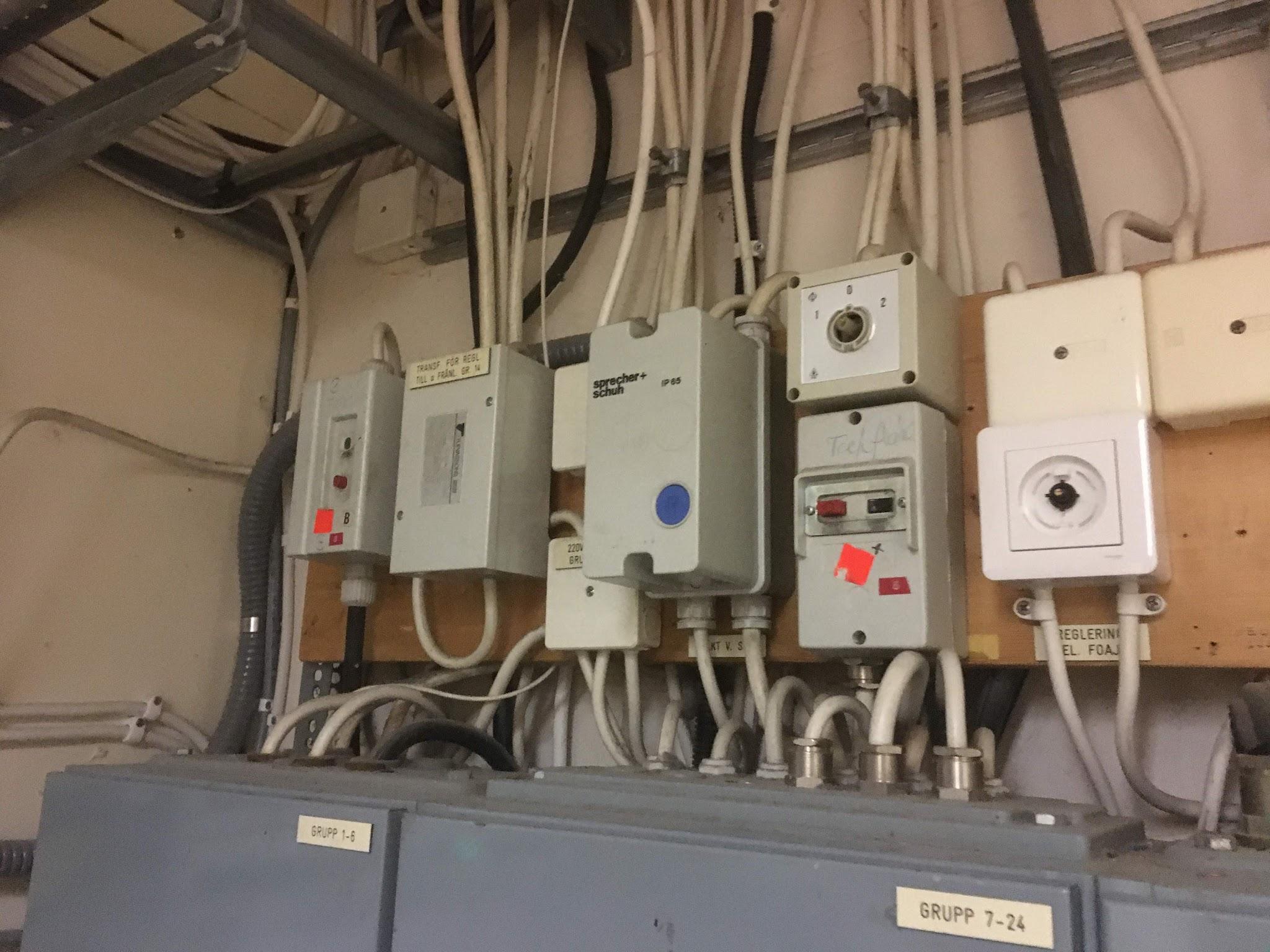 